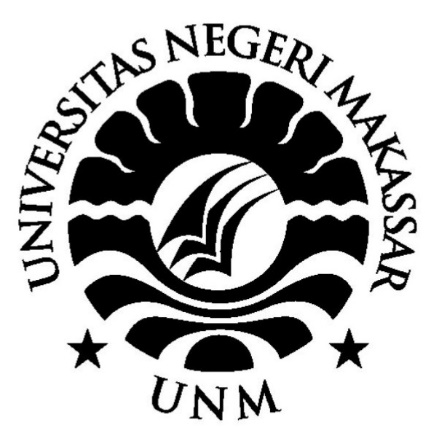 SKRIPSIPengembangan Game Pendidikan Anti Korupsi Berbasis Android Di Sd Inpres Bertingkat Tabaringan 1DEVI NILASARI1429042027PROGRAM STUDI PENDIDIKAN TEKNIK INFORMATIKA DAN KOMPUTERJURUSAN PENDIDIKAN TEKNIK ELEKTROFAKULTAS TEKNIKUNIVERSITAS NEGERI MAKASSARJULI 2018ABSTRAKDevi Nilasari, 1429042027. Pengembangan Game Pendidikan Anti Korupsi Berbasis Android Di Sd Inpres Bertingkat Tabaringan 1. Skripsi, Program Studi Pendidikan Teknik Informatika dan Komputer, Jurusan Pendidikan Teknik Elektro, Fakultas Teknik, Universitas Negeri Makassar. Pembimbing: Yunus Tjandi dan Udin Sidik Sidin.Jenis penelitian yang digunakan yaitu Research and Development (R&D), yang bertujuan untuk 1) mengetahui hasil rancang bangun game Pendidikan anti korupsi berbasis android 2) mengetahui tanggapan pengguna terhadap game edukasi Pendidikan anti korupsi berbasis android. Subjek penelitian yang digunakan adalah kepala sekolah, wali kelas dan 21 siswa kelas V di SD Inpres Bertingkat Tabaringan 1 Kota Makassar. Menggunakan model pengembangan Prototype yang terdiri atas tahapan: menganalisis kebutuhan, membangun prototype, evaluasi prototype, pengkodean, pengujian aplikasi, evaluasi aplikasi, dan implementasi. Metode pengujian yang digunakan berdasarkan Standar ISO 9126 dengan 4 aspek pengujian yakni functionality, reliability, portability, usability. Penelitian ini menghasilkan aplikasi pengenalan nilai-nilai Pendidikan anti korupsi berbasis Android. Hasil pengembangan ini berupa aplikasi game edukasi berbasis android mengenai nilai-nilai pendidikan anti korupsi. Semua fungsi pada aplikasi layak dipergunakan. Serta tanggapan penguna terhadap aplikasi ini sangat baik.Kata Kunci: Game Edukasi, Pendidikan Anti Korupsi, Android. ISO 9126DAFTAR PUSTAKA[1]	A. Rahman, M. Usman, and A. S. Ahmar, “The Development of Android and Web-based Logical Thinking Measurement Tools as an Alternative Solution for Research Instruments,” in Journal of Physics: Conference Series, 2018, vol. 1028, no. 1, p. 12168.[2]	H. Jaya, “Attitude Assesment Students Of Vocational School Toward Using Android Based Simulation Laboratory,” 2015.[3]	Y. Tjandi and S. Kasim, “Kendali Peralatan Listrik Berbasis Smartphone,” Indones. J. Fundam. Sci., vol. 1, no. 1, 2015.[4]	M. R. Saing and S. G. Zain, “Aplikasi Augmented Reality Pengenalan Transportasi Darat, Laut Dan Udara Berbasis Android,” in Seminar Nasional Lembaga Penelitian UNM, 2017, vol. 2, no. 1.[5]	M. H. Ali, A. S. Miru, and S. G. Zain, “Pengembangan Aplikasi Modul Pembelajaran Desain Grafis Berbasis Android,” J. Mediat., vol. 1, no. 1, 2019.[6]	R. T. Mahira, E. Suhartono, and S. Awaliyah, “Implementasi Nilai Kejujuran dalam Pendidikan Anti Korupsi pada Pembelajaran PKn di SMPN 3 Malang,” J. Pendidik. Kewarganegaraan UNM, vol. 2, no. 1, 2013.